III OGÓLNOPOLSKI, EKOLOGICZNYKONKURS PLASTYCZNY „SZANUJ, CO ZIELONE”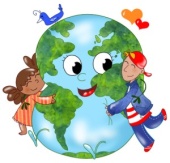 Samorządowe  Przedszkole w Bielsku zaprasza do udziału w Ogólnopolskim Ekologicznym Konkursie Plastycznym „Szanuj, co zielone”.Cele konkursu:propagowanie proekologicznych zachowań wśród przedszkolaków ,odkrywanie piękna polskiej przyrody ,wzbogacanie wiedzy dzieci na temat otaczającej nas przyrody ,promowanie twórczości dziecięcej ,inspirowanie do pracy twórczej ,rozwijanie wrażliwości estetycznej oraz uzdolnień plastycznych dzieciRegulamin konkursu :Konkurs przeznaczony jest dla dzieci w wieku przedszkolnym.Format pracy : A3 – A4 , technika płaska ,Każda placówka może złożyć maksymalnie 2 prace wykonane indywidualnie Prace przesyłamy w terminie do : 07 maj 2021 r. na  adres  organizatora :                 Samorządowe Przedszkole w Bielsku                                09-230 Bielsk                                ul. Płocka 19                               woj. Mazowieckie                                przedszkolebielsk@gmail.com Rozstrzygnięcie konkursu nastąpi 10 maja 2021r. Lista laureatów konkursu oraz kolaż z nadesłanych zdjęć,  zostaną    zamieszczona na stronie internetowej Samorządowego Przedszkola w Bielsku :  www .przedszkolebielsk.edupage.org  oraz na stronie www.bliżejprzedszkola.   Komisja oceni prace według następujących kryteriów :- ogólne wrażenie estetyczne, - powiązanie z tematyką, -oryginalność i pomysłowość prac,-estetyka wykonania,        Ocena zostanie dokonana w dwóch kategoriach wiekowych :        - kategoria I     -  dzieci w wieku 3 – 4 lata        - kategoria II    -  dzieci w wieku 5 – 6 lat         Oceny prac dokona komisja powołana przez organizatora konkursu .Dla zwycięzców przewidziane są nagrody rzeczowe . Aby otrzymać dyplom z podziękowaniem dla nauczyciela należy wysłać na adres placówki  kopertę i znaczek . Metryczkę z niżej podanymi  danymi  oraz oświadczenie rodzica (zał. nr 1) dołączamy do prac :- imię i nazwisko oraz wiek autora -nazwa i adres placówki - imię i nazwisko nauczyciela – opiekuna Nadesłane  prace przechodzą na własność organizatora i posłużą do celów  promocyjnych  konkursu .Osoby odpowiedzialne za organizację i przebieg konkursu : Agnieszka Klepczyńska, Wioleta Kozłowska: tel ; 24 261-50-36Postanowienia końcowe : Udział w konkursie jest jednoznaczny z  posiadaniem praw autorskich do pracy, wyrażeniem zgody na przetwarzanie danych osobowych oraz zgodą na publikowanie prac konkursowych bez wypłacania honorariów autorskich.Przystąpienie do konkursu jest jednoznaczne z akceptacją niniejszego regulaminu      Zapraszamy do udziału w konkursie !!Załączniki  do Regulaminu III OGÓLNOPOLSKI  KONKURSU PLASTYCZNY „SZANUJ, CO ZIELONE”Załącznik nr 1WZÓR METRYCZKI PRACYZałącznik nr 2
ZGODA RODZICA/OPIEKUNA PRAWNEGO NR 1 NA PRZETWARZANIE DANYCH OSOBOWYCH DZIECKA Wyrażam zgodę na udział mojego dziecka …………………………………………………………………………………………………………                                                                                                                           (imię i nazwisko dziecka)W III OGÓLNOPOLSKIM  KONKURSIE PLASTYCZNYM „SZANUJ, CO ZIELONE”oraz na przetwarzanie jego danych osobowych mojego dziecka w zakresie czynności związanych z organizacją i rozstrzygnięciem  owego konkursu.Wyrażam również zgodę na nieodpłatne publikowanie pracy konkursowej mojego dziecka w  Samorządowym Przedszkolu w Bielsku jak i na stronie internetowej naszego przedszkola, na stronie placówki na Facebooku oraz w innych formach promocji naszej placówki tj.  Samorządowym Przedszkolu w Bielsku.………….………………………                                           ………………………………….…………………………………
(Miejscowość, data)                                                (Czytelny podpis rodzica/opiekuna prawnego)Załącznik nr 3
ZGODA RODZICA/OPIEKUNA PRAWNEGO NR 2 NA PRZETWARZANIE DANYCH OSOBOWYCH DZIECKAWyrażam / nie wyrażam zgody* (niepotrzebne skreślić)  na przetwarzanie danych osobowych mojego dziecka…………………………………………………………………………………………………………(imię i nazwisko dziecka)w celu publikacji wyników w III OGÓLNOPOLSKIM  KONKURSIE PLASTYCZNYM „SZANUJ, CO ZIELONE” na stronie internetowej placówki oraz portalu społecznościowym Facebook oraz w innych formach promocji placówki.………….………………………                                           ………………………………….…………………………………
(Miejscowość, data)                                                (Czytelny podpis rodzica/opiekuna prawnego)Załącznik nr 4KLAUZULA INFORMACYJNAAdministrator danych osobowych: Samorządowe Przedszkole w BielskuInspektor ochrony danych: Ewa Ambroziewicz, adres mailowy:  iod.przedszkole@bielsk.plCel przetwarzania: Celem przetwarzania danych osobowych jest organizacja III OGÓLNOPOLSKIEGO  KONKURSU PLASTYCZNEGO „SZANUJ, CO ZIELONE”, a także promocja osiągnięć dziecka oraz promocja Placówki. Podstawa przetwarzania: Podstawą zbierania danych osobowych jest zgoda osoby, które dane dotyczą. Art. 6 ust. 1. lit a Rozporządzenia Parlamentu Europejskiego i Rady (UE) 2016/679 z dnia 27 kwietnia 2016 r. w sprawie ochrony osób fizycznych w związku z przetwarzaniem danych osobowych i w sprawie swobodnego przypływu takich danych oraz uchylenia dyrektywy 95/46/WE. Informacja o przysługujących prawach: Informujemy, że przysługuje Pani/Panu prawo: dostępu do swoich danych oraz otrzymania ich kopii; sprostowania danych; usunięcia danych; Jednocześnie informujemy, że cofnięcie zgody na przetwarzanie danych osobowych nie będzie miało wpływu na zgodność z prawem przetwarzania dokonanego przed jej cofnięciem ograniczenia przetwarzania danych; wniesienia skargi do organu nadzorczego – Prezesa Urzędu Ochrony Danych Osobowych. Urząd Ochrony Danych Osobowych, ul. Stawki 2, 00-193 Warszawa Okres przetwarzania danych osobowych: Dane osobowe będą przetwarzane do momentu wycofania zgody lub przez okres 1 rokuInformacje dodatkowe: • Podanie powyższych danych jest dobrowolne, zaś cofnięcie przez Panią/Pana zgody będzie skutkowało:    - w zakresie zgody 1 - brakiem możliwości udziału dziecka w konkursie,    - w zakresie zgody 2 – wyniki konkursu w zakresie osiągnięć Pani/Pana dziecka zostaną przekazane do placówki, która zgłosiła        uczestnika i nie będą publikowane na stronie internetowej. • Dane osobowe nie będą udostępniane, za wyjątkiem podmiotów upoważnionych na podstawie przepisów prawa. • Podane dane osobowe nie służą do zautomatyzowanego podejmowania decyzji w  tym profilowania.…………………………................................          (data i podpis rodzica/opiekuna prawnego)IMIĘ I NAZWISKO DZIECKA:WIEK:NAZWA I ADRES PLACÓWKITEL. KONTAKTOWY:TYTUŁ PRACY:NAUCZYCIEL PROWADZACY: